La facture et les coefficients multiplicateursAtelier 1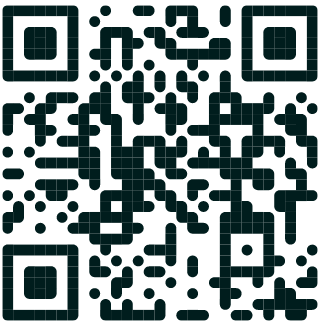 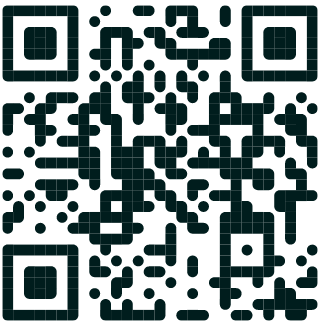 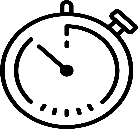 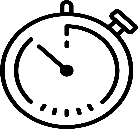 Trouver le coefficient multiplicateur et le nouveau PU le plus rapidement possible !  En renseignant la page web « Coefficient 1 »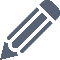 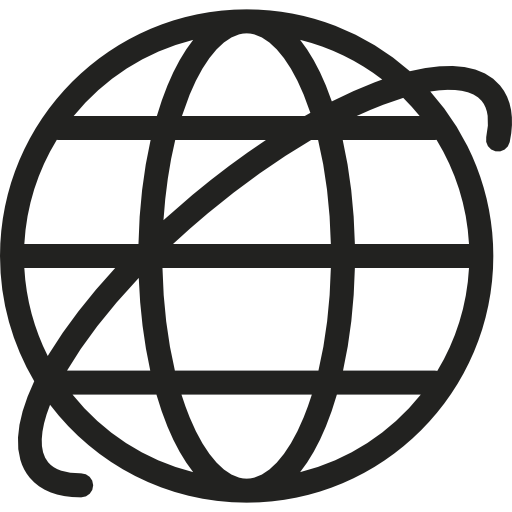   En reportant les valeurs trouvées sur ce documentMon atelier pour apprendre àCalculer un coefficient d’augmentation ou de diminutionCalculer un PU coefficientéAugmentation ou diminution de tarifen pourcentageFamille instruments à cordes : + 2 %Famille percussions : - 3 %Famille instruments à vent : + 1 %Famille claviers : - 5 %Famille accessoires : - 4 % Famille batteries : + 3 %Famille partitions : - 2 %RÉF.FAMILLEDÉSIGNATIONANCIEN PU HTCOEF.%DÉTAIL DES CALCULSNOUVEAU PU HT01GUI02Instruments à cordesGuitare électrique mockingbird1 469,901,021 469,90 × 1,021 499,3001GUI05Instruments à cordesBasse électro-acoustique119,901,02119,90 × 1,02122,3002PER05PercussionsBongos player's bois naturel49,900,9749,90 × 0,9748,4002PER06PercussionsBongos custom deluxe89,900,9789,90 × 0,9787,2003VEN01Instruments à ventFlûte à bec baroque179,901,01179,90 × 1,01181,7003VEN04Instruments à ventSaxophone ténor489,901,01489,90 × 1,01494,8004CLA04ClaviersPiano droit 88 touches889,900,95889,90 × 0,95845,4104CLA05ClaviersPiano de concert46 990,900,9546 990,90 × 0,9544 641,3605ACC04AccessoiresSiège clavier et guitariste59,900,9659,90 × 0,9657,5005ACC06AccessoiresMétronome Wittner sonnerie acajou49,900,9649,90 × 0,9647,9006BAT01BatteriesCaisse clear Pearl389,901,03389,90 × 1,03 401,6006BAT02BatteriesBatterie Gottelieb Basix279,901,03279,90 × 1,03 288,3007PAR03PartitionsMéthodes approfondies de batterie19,900,9819,90 × 0,9819,5007PAR05PartitionsPartitions de chants29,900,9829,90 × 0,9829,30